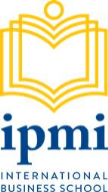 CONCLUSIONFINAL EXAM PRESENTATION OF THESIS _____________________________________________________________________________________We the undersigned confirmed that on this day, Wednesday, December 14, 2022 we have conducted the final exam presentation of Thesis:Thesis Title: The Effect of Perceived Value, Service Quality, and Reputation to Customer Loyalty on Independent Automotive Workshop in DKI Jakarta: Trust as Moderator.After reviewing during the Final Presentation in front of Examiner, we conclude that this Thesis Final Presentation is: *)     (  V )    PASS	.          (    ) NOT PASS.Note: *) please tick (V). Jakarta, Wednesday, December 14, 2022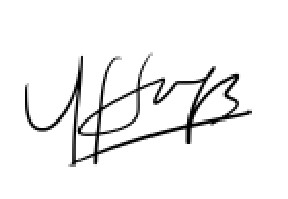 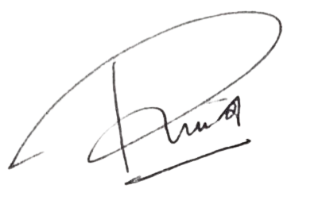 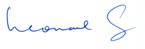 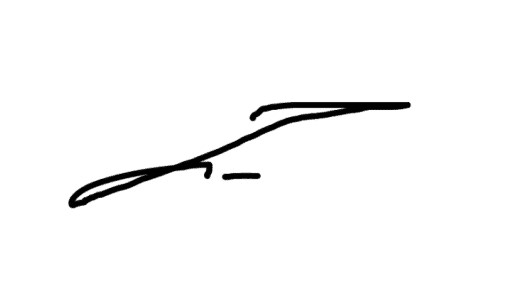 20221005Huger Dhanu AnggoroIr. Yulita Fairina Susanti, M.Sc, Ph.DChairperson of Board ExaminerDr. Rima AgristinaMentor 1Assoc Prof Dr Leonnard Ong, S.E, M.Com, CDM Mentor 2Prof. Ir. Dedi Fardiaz, Ph.DExaminer